MUSICStudents are advised to complete a minimum of 2 of the following courses:MBET Enrolment advice:  https://lo.unisa.edu.au/course/view.php?id=6891   
* please use this enrolment advice for each year of your enrolments

Primary Studies Specialisation course info via:  https://lo.unisa.edu.au/mod/page/view.php?id=857267Enrolment advice / Study Plan:  Email UniSASchoolofEducation@unisa.edu.au 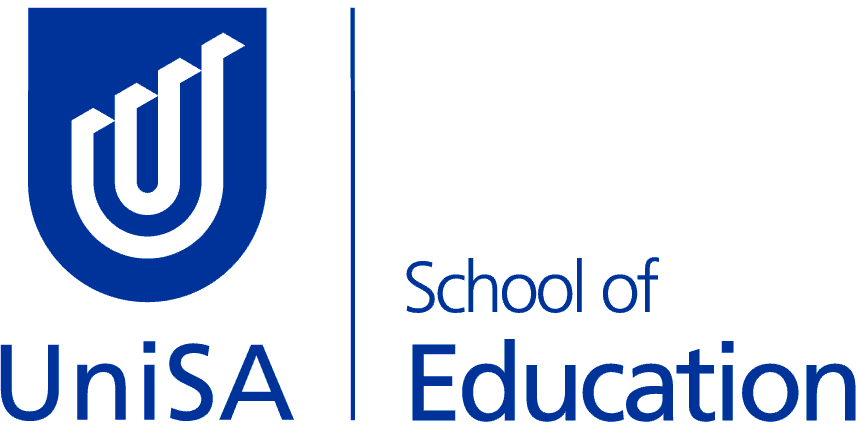 MBET - Bachelor of Education (Primary) 
Primary Studies Specialisation Course Options Study PeriodCourse CodeCourse Title2(Internal)PERF 1011Stage Performance5(Internal)PERF 1010Music PerformanceN/A 2020PERF 2016Music Genres3(Internal)PERF 2013Cabaret: Context and Practice5(Internal)PERF 3007Musical Theatre